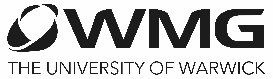 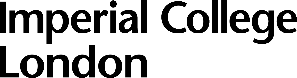 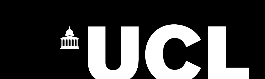 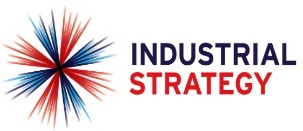 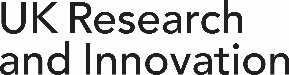 TRANSFORMING CONSTRUCTION NETWORK PLUSROUND 1: CALL FOR SMALL PROJECTSAPPLICATION FORMKey datesCall opens – launch date 				Friday 1 February 2019 	Closing time and date for applications 		16.00, Friday 29 March 2019 	Funding decision 					Thursday 25 April 2019Projects may start from 				Wednesday 1 May 2019 		Expected end date for Round 1 projects 		Friday 31 January 2020		SubmissionThe deadline for submissions to Round 1 is 16.00, Friday 29 March 2019. Submissions should be sent to this email address: enquiries.tcnetworkplus@ucl.ac.uk Proposals received after this time will NOT be deemed eligible for consideration.  All submissions should include:A completed application form, in MS Word or PDF format.A completed costing spreadsheet, in MS Excel or PDF format.(Optional) statements of support from collaborating organisations.A reminder about assessmentThe application form reflects the five criteria against which all proposals will be assessed. All applications will be assessed against the same criteria, regardless of size of the request. Reviewers will consider the size of the request solely within the Value for Money criterion. Each criterion contains three sub-criteria. Proposals will be scored for each of the five criteria on a scale of 0-3, where: 0 = no sub-criteria met, to 3 = all sub-criteria fully met.ContactFor enquiries about the Call, please contact enquiries.tcnetworkplus@ucl.ac.uk and join our mailing list here. Guide to the application form sectionsApplication Form: TemplateIf there is more than one collaborating organisation, please copy and paste the box above, as appropriate. APPLICANT/S DETAILSProject title, start date and durationApplicant contact informationCollaborator contact informationSECTION 1: NOVELTYState clearly the aim and objectives of the project, its level of ambition, novelty, the expected addition to knowledge and describe its fit to the aims of the TCC Explain the need for this particular project and note why your approach is the most appropriate and how it might be scalable  Describe the problem that is to be investigated, with reference to the evidence base (including references to literature)Maximum 1,000 words.SECTION 2: QUALITYDescribe and justify the research approach/method to be taken, making clear links to which team members will be responsible for deliveryExplain how the project engages with the idea of interdisciplinary enquiryState the proposed outputs and outcomes from the project, with reference to destination journals, conferences and industry groups, and where applicable, potential follow-on projectsMaximum 1,000 words.SECTION 3:  MANAGEMENTJustify why this team is the most appropriate to deliver the project, with reference to their track record/s, and Equality, Diversity and Inclusion (ED&I) – note any industrial collaborators, why they are needed, and what they bring to the teamExplain (with a timetable and work package/task structure) how you will ensure you deliver the project on time, including sufficient engagement and networking as part of the programmeProvide an account of the key risks and how you will manage these (include any risks in respect of ethics, data management, and staffing Maximum 1,000 words; plus, a ONE PAGE Gantt chart (this can be appended as a separate PDF, if preferred).SECTION 4: VALUE FOR MONEYProvide a clear justification for all resources requested Explain why your request is appropriate, given your project scope, ambition etc. State how you will contribute to the Network Plus, making reference to your long-term plans for follow-on funding  Please pay careful attention to the guidance on eligible and ineligible costs in the Round 1 Call document, and use the following headings:Directly allocated staffDirectly incurred staffT&SOther directly incurred costs Other directly allocated costsEstate and indirect costsMaximum 1,000 words; plus, detailed costs should be included as a separate attachment (the ‘Small Projects Budget Sheet’) which is required for all submissions.SECTION 5: IMPACTDescribe the long-term effect that you expect your project to have on the Transforming Construction agenda, and how you would expect this impact to be measured or recognised.Explain your overall approach to industry engagement and/or collaboration, including which people/organisations you will involve and how will you ensure this engagement Set out your pathway/s to impact, including your target audience/s and beneficiaries, how you will reach them, and what change you expect to seeMaximum 1,000 words.APPLICANT/S DETAILSAPPLICANT/S DETAILSTitle of the proposal (max 150 characters)Expected start dateExpected durationLead organisation nameAddressPrincipal InvestigatorLead researcher name (if not eligible to act as a PI)Contact Email:Telephone:Co-Investigator ContactEmail: Telephone: Co-InvestigatorContactEmail: Telephone: Collaborating organisation nameAddressCo-InvestigatorContact Email:Telephone:SECTION 1: NOVELTY Maximum 1,000 wordsPlease insert your response here.SECTION 2: QUALITY Maximum 1,000 wordsPlease insert your response here.SECTION 3:  MANAGEMENT Maximum 1,000 words; plus, a ONE PAGE Gantt chart (this can be appended as a separate PDF, if preferred)Please insert your response here.SECTION 4: VALUE FOR MONEY Maximum 1,000 words; plus, detailed costs should be included as a separate attachment (the ‘Small Projects Budget Sheet’) which is required for all submissionsPlease insert your response here.SECTION 5: IMPACT Maximum 1,000 words.Please insert your response here.